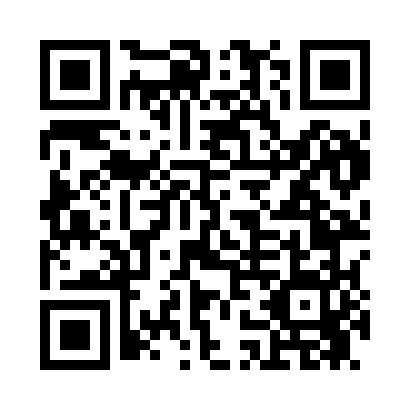 Prayer times for Azwell, Washington, USAWed 1 May 2024 - Fri 31 May 2024High Latitude Method: Angle Based RulePrayer Calculation Method: Islamic Society of North AmericaAsar Calculation Method: ShafiPrayer times provided by https://www.salahtimes.comDateDayFajrSunriseDhuhrAsrMaghribIsha1Wed3:575:4012:574:568:139:572Thu3:555:3912:564:578:159:593Fri3:535:3712:564:578:1610:014Sat3:515:3612:564:588:1810:035Sun3:485:3412:564:588:1910:056Mon3:465:3212:564:598:2010:077Tue3:445:3112:564:598:2210:098Wed3:425:3012:565:008:2310:129Thu3:395:2812:565:008:2410:1410Fri3:375:2712:565:018:2610:1611Sat3:355:2512:565:018:2710:1812Sun3:335:2412:565:028:2810:2013Mon3:315:2312:565:028:3010:2214Tue3:295:2112:565:038:3110:2415Wed3:275:2012:565:038:3210:2616Thu3:245:1912:565:048:3410:2817Fri3:225:1812:565:048:3510:3118Sat3:205:1612:565:058:3610:3319Sun3:185:1512:565:058:3710:3520Mon3:175:1412:565:068:3910:3721Tue3:155:1312:565:068:4010:3922Wed3:135:1212:565:068:4110:4123Thu3:115:1112:565:078:4210:4324Fri3:095:1012:565:078:4310:4525Sat3:075:0912:575:088:4410:4726Sun3:065:0812:575:088:4510:4927Mon3:045:0812:575:098:4610:5128Tue3:025:0712:575:098:4710:5229Wed3:025:0612:575:098:4810:5330Thu3:015:0512:575:108:4910:5331Fri3:015:0512:575:108:5010:54